Choose the sound for the phonics group you are in. How many words can you come up with that have this sound in them? Can you use your favourite one to write a sentence? Can you find this sound in books and magazines at home?______________________________________________________________________________________________________________________________________________________________________________________________________________________________________________________________________________________________________________________________________________________________________________________________________________________________________________________________________________________________________________________________________________________________________________________________________________________________________________________4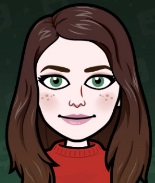 ir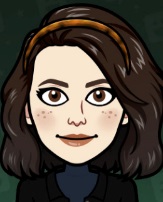 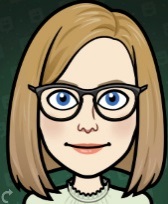 ph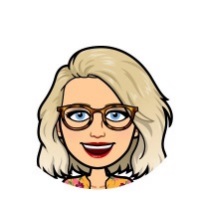 i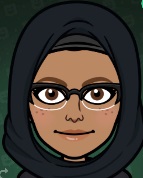 ou